Supplemental Digital Content 2. Screenshot of Nursing Exemplar Strategies for Teaching website showing exemplar authoring and editing screen.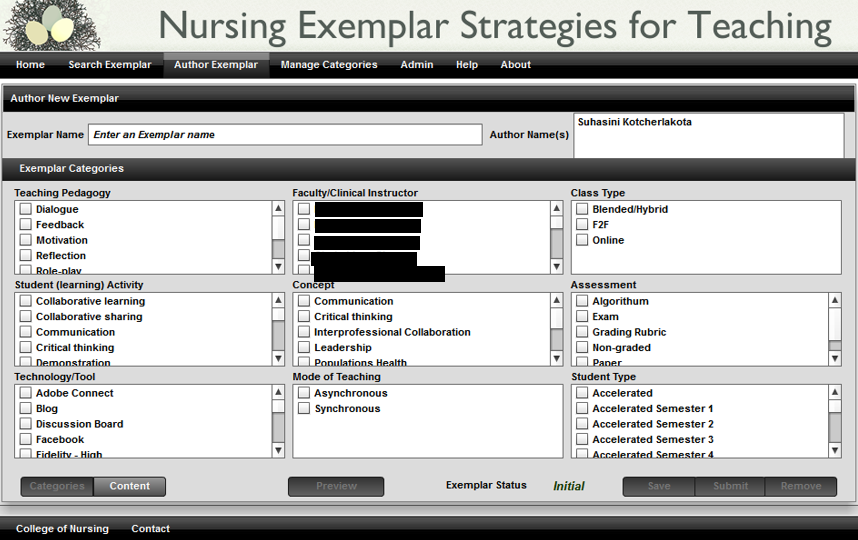 